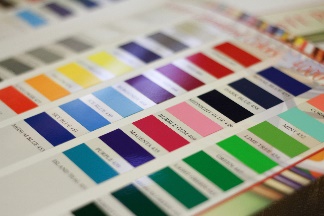 Course SyllabusWeb Page Development - CMP4101Spring 2024Instructor:  	Ms. Susie Cunningham			Email:		scunningham@bsu.eduOffice:		Elliott 008-CClassroom: 	BU115Office Hours:Mondays:		Noon – 1:00 p.m. (in Elliott 008-C)			3:00 -4:00 p.m.   (in Elliott 008-C)Tuesdays:		Noon – 1:00 p.m. (in Elliott 008-C)			4:00 – 5:00 p.m.   (in Elliott 008-C)Wednesdays:		Noon – 1:00 p.m. (in Elliott 008-C)			3:00 – 4:00 p.m.   (in Elliott 008-C)Thursdays:		1:00 – 3:00 p.m. (via Zoom)Fridays:		Noon – 1:00 p.m. (in Elliott 008-C)									3:00 – 4:00 p.m.   (in Elliott 008-C)Other times for offices hours may be made by appointment.  Also, can email me at scunningham@bsu.edu.Description:	Web Page Design – CMP4101 is a course that provides instruction in the principles of web design using HTML/CSS and current/emerging software programs. Areas of instruction include audience analysis, hierarchy layout and design techniques, software integration, and publishing. Instructional strategies should include peer teaching, collaborative instruction, project-based learning activities, and community projects.* Ball State University offers 3 college credit hours in CS 110 to students who complete this course. Refer to the Dual Credit section on the Academy Website for details on enrollment and fees.Texts:Using the www.w3.org site for reference and tutorials.Using w3schools.com.Course Methodology:	Course methodology will include hands-on activities, lectures, outside readings, classroom discussion, 	quizzes, and projects.  Students will be creating a web page for a client to be posted to the Internet._____________________________________________________________________________________________Student Evaluation:There will be 2 tests, 9 homework assignments, and 1 major web page project (group project) for a client. Method of Grading:	Grades will be based on a point system.			Points	Tests 1 & 2 (50 pts. each)		   	   100	*Homework Assignments 		   100	Major Web Page Project		   100		Total Points	   300	* Each homework assignment is worth 10 pts, except for homework #9 is worth 20 points.	Accumulated totals are then distributed into letter grades as follows:	A 	(93% - 100%)			A-	(90% - 92.9%)			B+	(88% - 89.9%)			B	(83% - 87.9%)			B-	(80% - 82.9%)			C+	(78% - 79.9%)			C	(73% - 77.9%)			C-	(70% - 72.9%)			D*	(69% and below)Classroom Policies:Homework Assignments:  Homework assignments must be turned in by the due date.  Assignments may be turned in earlier than the due date.  Any late homework will result in a reduced grade.  (25% off for each day late.)  Sunday, Monday, Tuesday, Wednesday, Thursday, Friday, and Saturday all count as days.  A timeframe for a day constitutes from 12:01 a.m. – Midnight.Absence prior to due Date:  Missing class (excused or not) prior to a test, or other due dates for homework assignments does not exempt the student from preparing and taking the test and/or submitting the required homework assignment on the due date.  Exceptions may be granted in advance of class time and must be discussed with the instructor.  Tardiness:  Students arriving more than 5 minutes late to class are marked tardy.  Students arriving 20+ minutes late will be marked absent.  A student sleeping in class will be counted as an absence.Academic Dishonesty: (Refer to the Indiana Academy Handbook.)In the event, a student turns in a computer program for a homework assignment or test that was notoriginally written by the student, the homework or test will fall under the category of plagiarism.  This will be considered a serious offense.  Students will be allowed to ask for help from other students if they areworking on a preannounced group project or the student needs assistance finding a syntax error or minor errors.If a student does use code in a programming homework assignment or project that was obtained from the Internet, another programming source, or writing code that is similar in nature, the student must put in a comment in the computer program with the source of where the code was obtained, otherwise this will be considered under the category of plagiarism.Furthermore, if a student writes a computer program for another student, the student “knowingly permitting one’s work to be submitted by another person as if it were the submitter’s original work” will also be penalized. Penalties will be assessed in accordance to the Indiana Academy Handbook.Communication:The best way to communicate with me is through email at scunningham@bsu.edu.  My phone dings when I receive an email and I can answer back via email through my phone.  Generally, I do answer back almost immediately during work hours (unless I am teaching a course or on my way to class). I will always respond back within 24 hours.  (This does include the weekends.)  Generally, I am more available late at night.  Office hours will be postedDiversity and Inclusion:Ball State University aspires to be a university that attracts and retains a diverse faculty, staff, and student body. We are committed to ensuring that all members of the community are welcome, through valuing the various experiences and worldviews represented at Ball State and among those we serve. We promote a culture of respect and civil discourse as expressed in our Beneficence Pledge and through university resources found at http://cms.bsu.edu/campuslife/multiculturalcenter.Accommodations:If you need course adaptations or accommodations because of a disability, please contact me as soon as possible.  Ball State’s Disability Services office coordinates services for students with disabilities; documentation of a disability needs to be on file in that office before any accommodations can be provided. Disability Services can be contacted at 765-285-5293 or dsd@bsu.edu.  Students possessing an educational 504 or IEP should contact the instructor as soon as possible to arrange for any accommodations that may be needed.  Likewise, if you feel that you could benefit from an educational 504 or IEP, feel free to contract the instructor to this regard.LLM and other AI Fair-Use Policy:Basic AI tools (spell-check, word-count, grammar, etc.) that assist with correcting errors and gathering information about your own work is not only accepted, but also encouraged!  More advanced AI tools such as LLMs (ChatGPT, LLaMa, Phi-1, etc.) that generate information or code may be used as a starting point for research or creative projects, but generated material should not (for several reasons!) be turned in as your own work.  Using these LLMs can be very useful in helping you create a project and/or learn complex topics, but diligence is required to:*Completely* verify that all information provided by the LLM is accurate (this is a major problem, especially in the sciences!). Remember that these models pull non-vetted information from the internet, which will include non-expert, and sometimes malicious, sources.You (and your grades) are responsible for any and all errors gathered in this manner.resist turning in LLM produced material as your own work.  The point of being at the Academy is to use provided information as a spring-board for your own intellect and creativity.  Using these tools to help you gather ideas, or to find alternate ways to express your ideas, is both welcomed and encouraged.  But make sure that you are not falling for temptation to use likely-erroneous data or logic that LLMs often provide.  In other words, treat LLM generated material as you would other non-expert sources of material.  Presenting AI-generated material as your own will count as plagiarism, and will be dealt with accordingly (see Academic Dishonesty Policy, above). Canvas Accessibility:Canvas provides a user experience that is easy, simple, and intuitive. Special attention has been paid to making Canvas screen-readable. The Rich Content Editor encourages users to create accessible content pages (i.e. text formatting is accomplished using styles). Canvas is designed to allow limited customization of colors and schemes to be accessible for all users. The National Federation of the Blind granted Canvas the Gold Level Web Certification in 2010.Find more information by visiting the Canvas Voluntary Product Accessibility Template (VPAT) .  https://community.canvaslms.com/t5/Accessibility/Accessibility-within-Canvas/ba-p/261501Indiana Academy Mask Policy:The Indiana Academy will follow Ball State University’s mask policy (see Section IV). Class Participation:  Unless instructed otherwise, students need to be working on items relating to the classroom homework/topic during the class time.  Indiana Academy Unexcused Absence PolicyIt is the policy of the Indiana Academy that any absence from class is unexcused, except for illness, death in the family, college or school-related activities, and extenuating circumstances. When a student is absent from a class, the instructor reports the student absence to the Faculty Attendance Coordinator in the Office of Academic Affairs. Unless the absence is excused by a school official, it is considered unexcused. The decision as to whether an absence is excused is not determined by the instructor.The student is expected to attend every class. The student is allowed one unexcused absence without penalty. Each additional unexcused absence will be penalized as follows: Unexcused absence (1) = 1-point subtraction from final grade. Unexcused absence (2) = 3-point subtraction from final grade. Unexcused absence (3) = 5-point subtraction from final grade. (For example, if you have an 89 final average with (3) unexcused absences your final grade will be 84). Four (4) or more unexcused absences will lead to academic and residential consequences beyond the scope of this class determined by the Office of Academic Affairs (i.e., residential groundings, parent/principal conference, and/or detention).Any minor assignment/test/project/presentation missed due to an unexcused absence will be handled according to the late work policy of this class. A student will be given an opportunity to retake any missed assignment/test/project/presentation worth more than 20% of the final grade but will be docked a full letter grade as a result.Personal Computer Devices:A student’s personal computer/device is their responsibility for downloading and installing class software and maintaining the hardware.  If a student’s personal computer/device has hardware issues, they will need to get the hardware issues resolved.  If a student’s personal computer/device is not able to run or is not compatible with the software needed for the class, there will be school computers available in the classroom setting for the student’s use. 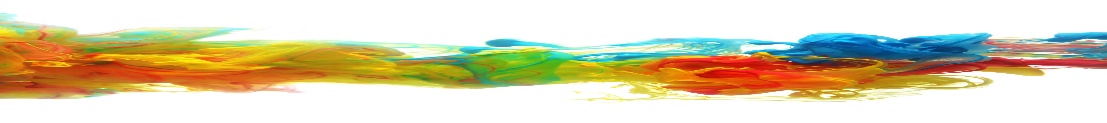 Tentative Class Activity and AssignmentsWeb Page Design – CMP4101Weeks of January 5th and 8th, 2024:Determine the characteristics of a good web page and a bad web page.Learn basic HTML syntax.  Discuss the actual HTML standards for web pages and changes frompast years. Students will learn binary.Learn basic HTML commands and tables.  Discuss various web browsers.HW #1 will be due on January 10, 2024Week of January 15, 2024:Monday Off – Martin Luther King DayLearn how to program forms.  Discuss good web architecture and good web structure.Week of January 22 2024:HW #2 will be due on January 22, 2024Review of the class material will be made. – January 24, 2024Test #1 – January 26, 2024Week of January 29, 2024:Learn how to program basics with JavaScript.Learn how to program Cascading Style Sheets.Start learning about the Nigeria culture.HW #4 will be due on February 2, 2024.Week of February 5, 2024:(Monday is extended weekend.)Students will investigate various packages used to create web pages.  Investigate and work with other web page packages.Students will discuss how to work on a major web page project as a large group and how to post a web page.  Start working with client on beginning design of web page project.HW #5 will be due on February 9, 2024.Week of February 12, 2024:Students will learn about web page psychology.  Why do colors affect us?Students will need to keep working on the actual design of the web page project.HW #6 will be due on February 16, 2024.  Week of February 19, 2024:Review of the class material will be made. – February 19, 2024Test #2 – February 21, 2024Students will need to complete the actual design of the web page project.Week of February 26, 2024:Learn about how to design company logos.Divide up tasks between students to start on Client Web Page.HW #7 will be due on March 1, 2024.Week of March 4, 2024:Spring Break!Week of March 11, 2024:Students will work on web page project.HW #8 will be due on March 15, 2024.Weeks of March 18th, 25th, and April 1st, 2024:Students will complete work on the major web page project.Students will meet with client and receive feedback.HW #9 will be due on March 29, 2024.  (Check point for Web Page Project.)Weeks of April 8th, and the 15th, 2024:Students will make final revisions to major web page and present a major presentation of their major web page project to client(s).HW #10 will be due on April 19th, 2024.  (Overview for Web Page Project.)Week of April 22, 2024:Students will POST web page LIVE and present their major web page project to client.Week of April 29, 2024:Students will make any needed changes to web page.